STRUKTUR KELOMPOK POSDAYAKelompok		:Dusun			:Desa			:Kecamatan		:Kabupaten		:Ketua				:Sekretaris			:Bendahara			:Bidang	 Kesehatan		:Bidang Pendidikan		:Bidang Ekonomi/		:Kewirausahaan	Bidang Lingkungan Hidup	:								Magelang, …………………..								K e t u a ,								………………………………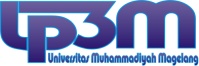 PanitiaUNIVERSITAS MUHAMMADIYAH MAGELANGSekretariat Gedung Rektorat Lantai 3 Kampus 2Jalan Mayjen Bambang Soegeng Km 5 Mertoyudan Magelang 56172Tel 0293 326945 ext 132 Fax 0293 325554 Website lp3m.ummgl.ac.id  e-mail lp3m@ummgl.ac.id